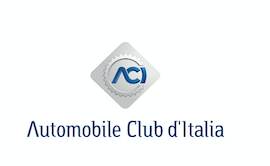 FORMULA 1 - IMOLA 17-19 MAGGIOAutodromo Internazionale “Enzo e Dino Ferrari”SAVE THE DATEGIOVEDÌ 9 MAGGIO 2024 - ORE 13.30BOLOGNA - PALAZZO DELLA REGIONE CONFERENZA STAMPA DI PRESENTAZIONE 
FORMULA 1 MSC CRUISES 
GRAN PREMIO DEL MADE IN ITALY 
E DELL’EMILIA-ROMAGNAGiovedì 9 maggio 2024, alle ore 13.30, a Bologna, presso la sede della Regione Emilia-Romagna, si terrà la conferenza stampa di presentazione del Formula 1 MSC Cruises Gran Premio del Made in Italy e dell’Emilia-Romagna - settima prova del Mondiale 2024 - che si correrà all’Autodromo Internazionale Enzo e Dino Ferrari di Imola dal 17 al 19 maggio 2024.Ulteriori dettagli nei prossimi giorni.